History of the Americas (HOTA), 2022-23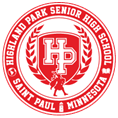 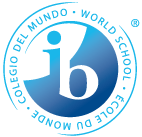 Jody Rohweller-Kocur (Ms. Roh-Ko)Highland Park Senior High, room 3211Textbook: Modern Latin America, Skidmore and Smith and American History a Survey, Brinkley.  Other readings and/or books will be assigned periodically throughout the course.Welcome to History of the Americas (HOTA)—this course is the first in higher-level history course series.  This course will prepare students to take the IB history exam in May of their senior year.Aspects of the History of the Americas (units that will be covered)-Review of Independence movements-Nation Building and Challenges-Comparative Slavery-Civil War and Reconstruction-Imperialism-Mexican Revolution-1950’s and 1960’s in the United States-Civil Rights MovementsAssessment and work for each unit:-Individual reading and notes from the assigned text.-Individual research project, either in the form of a research paper, a smaller “content inquiries” and historiographies.  -An Internal Assessment formatted paper will be the large research project for Semester II.  The topic will be focused on Latin America.-Extensive group work, both daily class work and a formal presentation will accompany each unit-Lecture notes-Extensive work with and analysis of Primary Source Documents.-Electronic study guides will be created for each unit to be utilized as study tools for the IB exam senior year.-Exams will be given in two parts: a content exam and one essay response.  IB test prep and exam “practice” will accompany each unit.Class expectations:Students are expected to be on time and in their seats when the bell rings, PLEASE DO NOT BE TARDY!!!  Students also need to stay in their seats until dismissed at the end of class.All electronic equipment should be turned off and put away to start class.  Be ready to listen to announcements and instructions.  Unplug yourself and be present and focused.  iPads will be used for specific assignments and research during the class period.Students should bring all materials every day for class: textbook, notebook and some writing utensil.Turn all work into the silver basket in the front of the room when complete.Always be prepared to think and to do your best!!!  Be ready to work hard, everyone can and will be successful this year!Don’t be afraid to ask for help—don’t hesitate to e-mail me or arrange to meet after school.BE KIND-respect every single person in this classroom!!!**Cell phones are not permitted to be used or visible in classrooms and must be off or in Do Not Disturb mode.Grading Scale:A          	93.0 – 100.0	A-	90.0 – 92.99	B+        	87.0 – 89.99	B 	83.0 – 86.99	B-	80.0 – 82.99	C+        	77.0 – 79.99	C 	73.0 – 76.99	C-	70.0 – 72.99	D+      	67.0 – 69.99	D 	63.0 – 66.99	D-	60.0 – 62.99	NP 	59.99 and belowFormative assessments: Formative Assessments take place frequently and help prepare for the summative assessment. Examples of formative assessments are quick writes, daily homework, quizzes, journals, some labs, class discussion, and think-pair-shares.  30% of overall grade.Summative assessments: Summative assessments demonstrate mastery of learning. Examples of summative assessments are tests, projects, some labs, presentations, and essays. Most summative assessments will be scored using MYP/DP criterion and rubrics.  70% of overall grade.Late Work: Students are expected to complete and submit assigned work on time. Work that is late for any reason, will not be accepted 3 days past the due date, for up to a 30% reduction in score. Summative assessments will not be accepted after the due date, unless the student seeks out and receives prior approval from the teacher at least one day in advance.Retakes: In order to retake a summative assessment, the original assessment must be completed.  Students will have an opportunity to retake summative assessments once evidence of new learning is demonstrated.  In order to retake an assessment, the student will arrange a plan, within 3 days of the assessment being returned.  When a retake is given, the original grade will be replaced with the new assessment grade.*Due to IB exam prep, only the Content Exam will available for retakes (which will be given in the format of a “fix it or finish it”) each unit throughout the school year.Please feel free to contact me if you ever have any questions or concerns:-jody.rohweller-kocur@spps.org (the best way to contact me)-651.744.3889, room 3211**Be sure to utilize my Schoology page for grades, assignments, hand-outs and class lecture notes, especially if you have missed a class.